Всего допущено _____________________________________________        Врач _____________________________________________Тренерский состав:Я, нижеподписавшийся _________________________________________ подтверждаю, что все лица, включенные в заявку, соответствуют всем данным и имеют право                                                                                        руководитель спортивной организации участвовать в соревнованиях.                                                                                                                                                                                                            Дата _______________                                      Подпись  _______________                       М.П.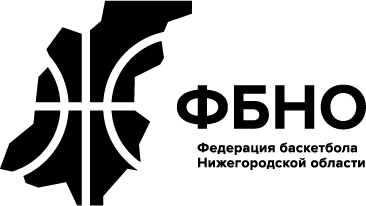 ЗАЯВКАна участие в Чемпионате Нижегородской области по баскетболу среди  ____________________ команд  ___________________  лиги, группы ___________                                                     мужских/женских                                                                  высшей/первой                                                                           А/Бсезона 2022/23гг. от _______________________________,       __________________________                                                                                                                     название команды                                                                                город/районЗАЯВКАна участие в Чемпионате Нижегородской области по баскетболу среди  ____________________ команд  ___________________  лиги, группы ___________                                                     мужских/женских                                                                  высшей/первой                                                                           А/Бсезона 2022/23гг. от _______________________________,       __________________________                                                                                                                     название команды                                                                                город/районЗАЯВКАна участие в Чемпионате Нижегородской области по баскетболу среди  ____________________ команд  ___________________  лиги, группы ___________                                                     мужских/женских                                                                  высшей/первой                                                                           А/Бсезона 2022/23гг. от _______________________________,       __________________________                                                                                                                     название команды                                                                                город/районЗАЯВКАна участие в Чемпионате Нижегородской области по баскетболу среди  ____________________ команд  ___________________  лиги, группы ___________                                                     мужских/женских                                                                  высшей/первой                                                                           А/Бсезона 2022/23гг. от _______________________________,       __________________________                                                                                                                     название команды                                                                                город/районЗАЯВКАна участие в Чемпионате Нижегородской области по баскетболу среди  ____________________ команд  ___________________  лиги, группы ___________                                                     мужских/женских                                                                  высшей/первой                                                                           А/Бсезона 2022/23гг. от _______________________________,       __________________________                                                                                                                     название команды                                                                                город/районЗАЯВКАна участие в Чемпионате Нижегородской области по баскетболу среди  ____________________ команд  ___________________  лиги, группы ___________                                                     мужских/женских                                                                  высшей/первой                                                                           А/Бсезона 2022/23гг. от _______________________________,       __________________________                                                                                                                     название команды                                                                                город/районЗАЯВКАна участие в Чемпионате Нижегородской области по баскетболу среди  ____________________ команд  ___________________  лиги, группы ___________                                                     мужских/женских                                                                  высшей/первой                                                                           А/Бсезона 2022/23гг. от _______________________________,       __________________________                                                                                                                     название команды                                                                                город/районЗАЯВКАна участие в Чемпионате Нижегородской области по баскетболу среди  ____________________ команд  ___________________  лиги, группы ___________                                                     мужских/женских                                                                  высшей/первой                                                                           А/Бсезона 2022/23гг. от _______________________________,       __________________________                                                                                                                     название команды                                                                                город/районЗАЯВКАна участие в Чемпионате Нижегородской области по баскетболу среди  ____________________ команд  ___________________  лиги, группы ___________                                                     мужских/женских                                                                  высшей/первой                                                                           А/Бсезона 2022/23гг. от _______________________________,       __________________________                                                                                                                     название команды                                                                                город/районЗАЯВКАна участие в Чемпионате Нижегородской области по баскетболу среди  ____________________ команд  ___________________  лиги, группы ___________                                                     мужских/женских                                                                  высшей/первой                                                                           А/Бсезона 2022/23гг. от _______________________________,       __________________________                                                                                                                     название команды                                                                                город/район№ФИОФИОДата рожденияДомашний адресEmail АмплуаУсилениеПодписьДопуск врачаПодпись врачаФ.И.О.Дата рожденияКонтактный телефон Главный тренерТренерТренерТренер